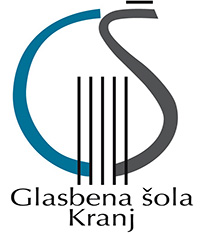 Prvi razredni nastop učencev prečne flavte iz razreda Katje StareČetrtek, 21. oktobra 2021, ob 19.00 uriDvorana EvropaPROGRAMJ. Bitenc: Kuža Pazi (1')– Petja Slemc, flavta, 1. razred– Mila Razinger, flavta, 1. razredMinutaža: (1')Mentorica: Katja StarePri klavirju: Tanja ČinčA. K. Pucihar: Pogled v vesolje (1')A. K. Pucihar: Dueta (1')– Maruša Urbanc, flavta, 2. razredMinutaža: (2')Mentorica: Katja StarePri klavirju: Tanja ČinčA.K.Pucihar: S kolesom (1')A. K. Pucihar: Duet (1')– Gašper Lavtar, flavta, 2. razredMinutaža: (2')Mentorica: Katja StarePri klavirju: Tanja ČinčA.K.Pucihar: Cirkus v moji sobi (1')A. K. Pucihar: Božičkovova (1')– Zala Kristanc, flavta, 2. razredMinutaža: (2')Mentorica: Katja StarePri klavirju: Tanja ČinčB. Pucihar: Arija za lepo kraljično (1')– Meta Korenjak, flavta, 3. razredMinutaža: (1')Mentorica: Katja StarePri klavirju: Tanja ČinčB.Pucihar: Menuet za Saro (1')– Dea Demšar, flavta, 3. razredMinutaža: (1')Mentorica: Katja StarePri klavirju: Tanja ČinčG.C. Luypaerts: Mignonnette (1')– Ema Logonder, flavta, 3. razredMinutaža: (1')Mentorica: Katja StarePri klavirju: Tanja ČinčR.G.Montbrun: Valse Caprice (2')– Kiara Kepic, flavta, 6. razredMinutaža: (2')Mentorica: Katja StarePri klavirju: Tanja ČinčB. Pucihar: Na pisanem vrtiljaku (2')– Liza Erjavc, flavta, 6. razredMinutaža: (2')Mentorica: Katja StarePri klavirju: Tanja ČinčC. Debussy: Mali črnec (2')– Eva Julija Rozman, flavta, 6. razredMinutaža: (2')Mentorica: Katja StarePri klavirju: Tanja ČinčB.Pucihar: Vanja in medved (2')– Živa Kajzer, flavta, 4. razredMinutaža: (2')Mentorica: Katja StarePri klavirju: Tanja ČinčPriprava točk:Katja Stare (1, 2, 3, 4, 5, 6, 7, 8, 9, 10, 11)Spremljava:Tanja Činč (1, 2, 3, 4, 5, 6, 7, 8, 9, 10, 11)Organizacija nastopa:K. Stare